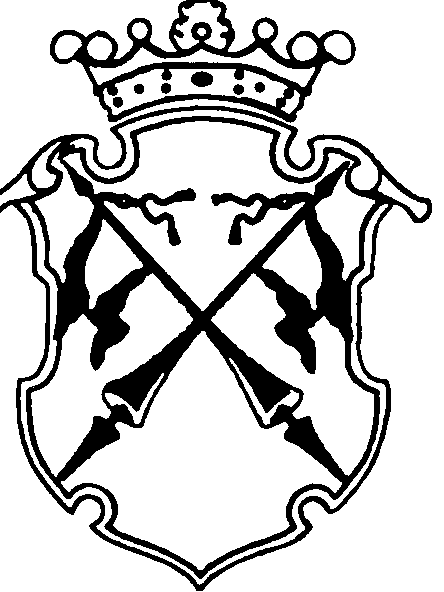 РЕСПУБЛИКА   КАРЕЛИЯКОНТРОЛЬНО-СЧЕТНЫЙ КОМИТЕТСОРТАВАЛЬСКОГО МУНИЦИПАЛЬНОГО РАЙОНАЗАКЛЮЧЕНИЕна проведение финансово-экономической экспертизы проекта постановления администрации Вяртсильского городского поселения «Об утверждении муниципальной программы «Профилактика терроризма и экстремизма на территории Вяртсильского городского поселения на 2019-2021 годы»«13» ноября 2018г.                                                                                         №57Основание для проведения экспертизы: п.7 ч.2 статьи 9 федерального закона от 07.02.2011г. №6-ФЗ «Об общих принципах организации и деятельности контрольно-счетных органов субъектов Российской Федерации и муниципальных образований», ч.2 статьи 157 Бюджетного Кодекса РФ, пп.7 п.1.2. Соглашения о передаче полномочий контрольно-счетного органа Вяртсильского городского поселения по осуществлению внешнего муниципального финансового контроля Контрольно-счетному комитету Сортавальского муниципального района от 25.12.2017г.Цель экспертизы: оценка финансово-экономических обоснований на предмет обоснованности расходных обязательств бюджета Вяртсильского городского поселения в проекте постановления администрации Вяртсильского городского поселения «Об утверждении муниципальной программы «Профилактика терроризма и экстремизма на территории Вяртсильского городского поселения на 2019-2021 годы»Предмет экспертизы: проект постановления администрации Вяртсильского городского поселения «Об утверждении муниципальной программы «Профилактика терроризма и экстремизма на территории Вяртсильского городского поселения на 2019-2021 годы».Проект постановления администрации Вяртсильского городского поселения «Об утверждении муниципальной программы «Профилактика терроризма и экстремизма на территории Вяртсильского городского поселения на 2019-2021 годы» (далее – Проект  постановления) с приложением «Паспорт муниципальной программы «Профилактика терроризма и экстремизма на территории Вяртсильского городского поселения на 2019-2021 годы» (далее – Паспорт МП) представлен на экспертизу в Контрольно-счетный комитет Сортавальского муниципального района (далее- Контрольно-счетный комитет) 09 ноября 2018 года.Контрольно - счетный комитет произвел экспертизу представленных Администрацией Вяртсильского поселения документов к Проекту постановления. Рассмотрены следующие материалы по указанному проекту муниципального акта:Паспорт МП - на 5л.;Проект распоряжения администрации Вяртсильского городского поселения «Об утверждении муниципальной программы «Профилактика терроризма и экстремизма на территории Вяртсильского городского поселения на 2019-2021 годы» – 1 л.Рассмотрев указанные документы, Контрольно - счетный комитет пришел к следующим выводам:В нарушение пункта 1.8 Порядка разработки, утверждения и реализации муниципальных целевых программ, утвержденный постановлением администрации Вяртсильского городского поселения от 18.11.2015г. №27 (далее-Порядок), проект Муниципальной программы, предлагаемый к реализации начиная с очередного финансового года, не утвержден в срок до 15 сентября года предшествующего текущему финансовому году.Полномочия по установлению расходных обязательств подтверждены.Паспорт программы составлен не по форме согласно Приложению 1 к Порядку.В нарушение п.35 ст. 3 Федерального закона №172-ФЗ от 28.06.2014г. «О стратегическом планировании в Российской Федерации», п.2.1 Порядка, в виду отсутствия целей и задач социально-экономического развития территории поселения, определяемых в Стратегии социально-экономического развития Вяртсильского городского поселения, муниципальная программа разработана не исходя из положений концепции социально-экономического развития Вяртсильского городского поселения.В соответствии с пп. б п.2.2 ч.2 Порядка, в описательной части дана характеристика текущего состояния сферы реализации Программы, в разделе 1 «Оценка исходной ситуации» содержится обоснование проблемы.Цель Программы соответствует поставленной проблеме.Задачи программы способствуют достижению поставленной цели.В нарушение пп. «и» пункта 2.2. Порядка, муниципальная программа не содержит целевых индикаторов и показателей муниципальной программы с расшифровкой плановых значений по годам ее реализации, а также сведений о взаимосвязи мероприятий и результатов их выполнения с обобщенными целевыми индикаторами.В нарушение пп. «к» пункта 2.2. Порядка, в муниципальной программе отсутствует обоснование состава и значений соответствующих целевых индикаторов и показателей муниципальной программы и оценка влияния внешних факторов и условий на их достижение.В Паспорте Программы приведен объем финансирования с расшифровкой плановых значений по годам реализации. Приведенный объем финансирования не имеет финансово-экономических обоснований (расчетов).Замечания:В нарушение пункта 1.8 Порядка, проект Муниципальной программы, предлагаемый к реализации начиная с очередного финансового года, не утвержден в срок до 15 сентября года предшествующего текущему финансовому году.Паспорт программы составлен не по форме согласно Приложению 1 к Порядку.В нарушение п.35 ст. 3 Федерального закона №172-ФЗ от 28.06.2014г. «О стратегическом планировании в Российской Федерации», п.2.1 Порядка, в виду отсутствия целей и задач социально-экономического развития территории поселения, определяемых в Стратегии социально-экономического развития Вяртсильского городского поселения, муниципальная программа разработана не исходя из положений концепции социально-экономического развития Вяртсильского городского поселения.В нарушение пп. «и» пункта 2.2. Порядка, муниципальная программа не содержит целевых индикаторов и показателей с расшифровкой плановых значений по годам ее реализации, а также сведения о взаимосвязи мероприятий программы и результатов их выполнения с обобщенными целевыми индикаторами.В нарушение пп. «к» пункта 2.2. Порядка, отсутствует обоснование состава и значений соответствующих целевых индикаторов и показателей муниципальной программы и оценка влияния внешних факторов и условий на их достижение.В Паспорте Программы приведен объем финансирования с расшифровкой плановых значений по годам реализации. Приведенный объем финансирования не имеет финансово-экономических обоснований (расчетов).ЗАКЛЮЧЕНИЕ: Контрольно-счетный комитет Сортавальского муниципального района, проверив представленные Администрацией Вяртсильского городского поселения документы к проекту постановления администрации Вяртсильского городского поселения «Об утверждении муниципальной программы «Профилактика терроризма и экстремизма на территории Вяртсильского городского поселения на 2019-2021 годы» выражает независимое мнение о необходимости рассмотрения разработчиком программы замечаний, изложенных в заключении, внесения изменений в проект программы. Председатель Контрольно-счетного комитета                  	    	Н.А. Астафьева